           ASSISTANCE AU RECRUTEMENT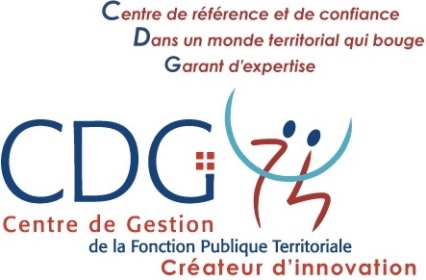 	      			                Convocation à l’entretienlieu, date JJ/MM/AAAA« Direction des Ressources Humaines »	Affaire suivie par (Prénom Nom)Tél :Email :					         Madame/Monsieur (Prénom Nom)							Adresse							Code postal et ville(Référence du courrier)Objet : Candidature au poste de (intitulé du poste)CONVOCATIONMadame/Monsieur, Suite à votre courrier de candidature au poste de (intitulé du poste) à (nom de la collectivité), nous souhaiterions vous rencontrer pour un entretien le :Jour-date-mois-année + heureAu /A (adresse du lieu où se déroulera l’entretien) En cas d’empêchement, nous vous remercions de nous recontacter.Nous vous prions de croire, Madame/Monsieur, à l’expression de nos salutations les meilleures.La Direction des Ressources HumainesP.J : Plan d’accès 